Итоги работы комиссии по мобилизации дополнительных доходов в бюджет Нижневартовского района за 2023 год В 2023 году проведено 5 заседаний комиссии совместно с администраторами доходов бюджета района, на которых рассмотрены вопросы уплаты налогов в рамках перехода на единый налоговый счет, погашения задолженности по платежам в бюджет, а также одно рабочее совещание по вопросу регистрации обособленных подразделений на территории района. Кроме того, принято участие на площадке налогового органа в 7 заседаниях комиссии по вопросу урегулирования задолженности. 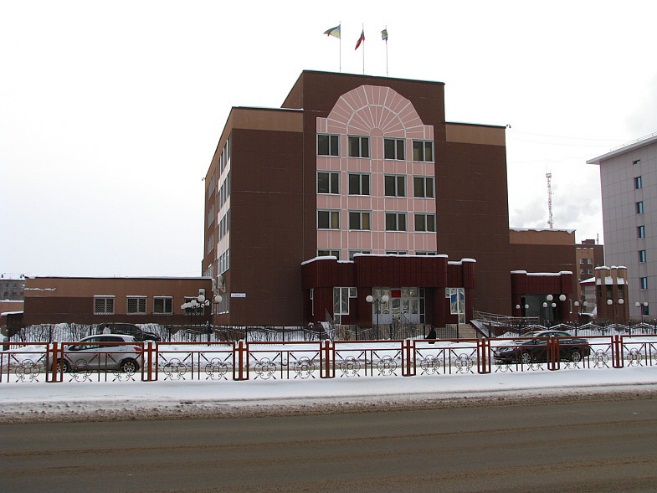 За отчетный период:Зарегистрировано 70 обособленных подразделений на территории района. Поступление платежей по налогу на доходы физических лиц по вновь созданным в 2023 году обособленным подразделениям составило 128,1 млн. рублей. Для сравнения, в 2022 году поступило 54,4 млн. рублей по 54 обособленным подразделениям.Погашена задолженность по налоговым и неналоговым платежам на сумму 27,4 млн. рублей (в 2022 году снижена задолженность на 15,6 млн. рублей).  Для информирования жителей поселений, а также в целях снижения задолженности физических лиц по имущественным налогам и пополнения доходных источников бюджетов поселений направлена в адрес руководителей финансовых органов городских и сельских поселений района информация о начислениях имущественных налогов и способах уплаты с помощью интерактивных сервисов онлайн без банковской комиссии через единый портал Госуслуг, Личный кабинет налогоплательщика, системы электронного банковского обслуживания. Информационные материалы размещены на официальных сайтах Администрации Нижневартовского района, администраций городских и сельских поселений, на стендах в учреждениях района, в поселениях проведены встречи с населением. Проведена работа по вопросу урегулирования задолженности по налогам с работниками бюджетной сферы.  Совокупный бюджетный эффект работы комиссии по мобилизации дополнительных доходов в бюджет на 31.12.2023 года составил 155,5 млн. рублей (в 2022 году – 70 млн. рублей). В целях увеличения собираемости платежей в бюджет и совершенствования взаимодействия со всеми участниками бюджетного процесса, в 2024 году будет продолжена работа комиссии по мобилизации дополнительных доходов в бюджет района.